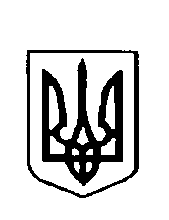 Варковицька сільська рада ВоСЬМЕ скликання(тридцять восьма сесія)рішенняПро затвердження  проекту землеустроющодо відведення земельної ділянкив оренду терміном на 20 років.  	Розглянувши заяву громадянина Стасюка Миколи Юхимовича жителя с.Сатиїв про затвердження проекту землеустрою щодо відведення земельної ділянки в оренду терміном на 20 років, для ведення товарного сільськогосподарського виробництва площею 0,3689га., кадастровий номер 5621687000:10:020:0161, та встановлення орендної плати,  яка розташована за межами с.Сатиїв на території Варковицької сільської ради Дубенського району Рівненської області,  керуючись ст..ст. 12, 40, 81, 116, 118, 120, 121,186 Земельного кодексу України, ст..26 Закону України  "Про місцеве самоврядування в Україні", сільська радаВ И Р І Ш И Л А:1. Затвердити проект землеустрою щодо відведення земельної ділянки в оренду терміном на 20 років площею 0,3689га., кадастровий номер 5621687000:10:020:0161 громадянина Стасюка Миколи Юхимовича для ведення товарного сільськогосподарського виробництва, яка розташована за межами с.Сатиїв на території Варковицької сільської ради Дубенського району Рівненської області. 2. Передати громадянину Стасюку Миколі Юхимовичу в оренду земельну ділянку  площею 0,3689га., кадастровий номер 5621687000:10:020:0161, терміном на 20 років для ведення товарного сільськогосподарського виробництва за рахунок земель запасу сільськогосподарського призначення, яка розташована за межами с.Сатиїв  на території Варковицької сільської ради Дубенського району Рівненської області.3. Встановити орендну плату в рік громадянину Стасюку Миколі Юхимовичу в сумі 1032,03 грн. (одна тисяча тридцять два грн.. 03 коп.) за користування земельною ділянкою, що становить 12% від нормативно грошової оцінки земельної ділянки (протокол засідання комісії по встановленню орендної плати від 27.10.2023року).4. Громадянину Стасюку Миколі Юхимовичу оформити договір оренди з Варковицькою сільською радою та зареєструвати його в порядку визначеному законодавством.5. Контроль за виконанням даного рішення лишається за сільським головою.Сільський голова                                          Юрій ПАРФЕНЮК 10 листопада 2023року      № 1194